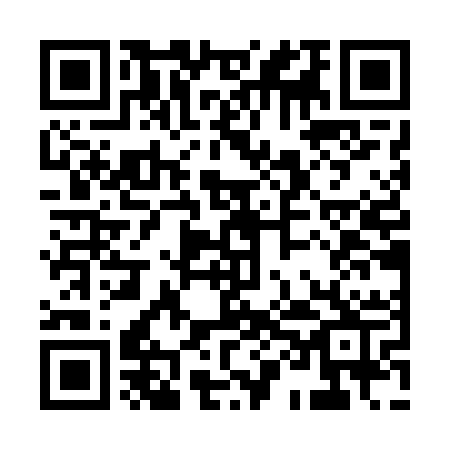 Prayer times for Cardoso Moreira, BrazilWed 1 May 2024 - Fri 31 May 2024High Latitude Method: NonePrayer Calculation Method: Muslim World LeagueAsar Calculation Method: ShafiPrayer times provided by https://www.salahtimes.comDateDayFajrSunriseDhuhrAsrMaghribIsha1Wed4:496:0411:432:585:226:342Thu4:496:0511:432:575:226:333Fri4:496:0511:432:575:216:334Sat4:506:0611:432:575:206:325Sun4:506:0611:432:565:206:326Mon4:506:0611:432:565:196:317Tue4:506:0711:432:555:196:318Wed4:516:0711:432:555:186:309Thu4:516:0811:432:555:186:3010Fri4:516:0811:432:545:176:3011Sat4:526:0811:432:545:176:2912Sun4:526:0911:432:545:166:2913Mon4:526:0911:432:535:166:2914Tue4:536:1011:432:535:166:2815Wed4:536:1011:432:535:156:2816Thu4:536:1111:432:535:156:2817Fri4:546:1111:432:525:146:2718Sat4:546:1111:432:525:146:2719Sun4:546:1211:432:525:146:2720Mon4:556:1211:432:525:146:2721Tue4:556:1311:432:515:136:2722Wed4:556:1311:432:515:136:2623Thu4:566:1411:432:515:136:2624Fri4:566:1411:432:515:136:2625Sat4:566:1411:432:515:126:2626Sun4:576:1511:442:515:126:2627Mon4:576:1511:442:505:126:2628Tue4:576:1611:442:505:126:2629Wed4:586:1611:442:505:126:2630Thu4:586:1611:442:505:126:2631Fri4:586:1711:442:505:116:26